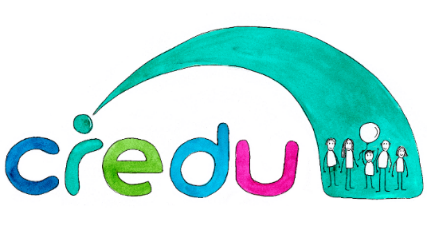 Carers Outreach and Creative Respite Coordinator - CeredigionSALARY: £21,600 to £23,410 per annum, pro rataLENGTH OF CONTRACT: Until March 2022HOURS: 15 hours per weekHOLIDAY ENTITLEMENT: 27 days (pro rata) plus statutory bank holidaysPENSION: 3%BASE: Home (Option of an office base in Aberystwyth)Do you have a passion for enabling people to get the most out of life? Are you passionate about supporting Carers to raise awareness and have a strong voice about issues that matter to them?Are you skilled in person-centered, strength based support, always aspiring to achieve excellent standards?If this describes you, then you have an exciting opportunity to support Carers wanting more balance in their caring role to enjoy a greater sense of wellbeing, supporting them to address personal challenges and to build respite into their lives.Gofalwyr Ceredigion Carers is a consortium made up of 3 partners: Credu Connecting Carers (who will be listening to what is important to Carers and providing information and support), Carers Trust Crossroads Sir Gar (who will provide respite in the South of the county) and Carers Trust Crossroads North Wales (who will provide respite in the North of the county). We are all Network Partners of Carers Trust Wales.Credu is the host for these posts. We are a charity which gives enabling, person-centered support to Young Carers and Adult Carers throughout Powys, Young Carers throughout Wrexham, Conwy & Denbighshire and Adult Carers throughout Ceredigion. The post requires an enhanced DBS check with an adults’ barred list check.The ability to converse with Carers in Welsh is highly desirable for this post.The ability to travel throughout Ceredigion is essential for this post.You can read the job description, person specification and application form at https://www.carers.cymru/ceredigiongetinvolved Deadline for applications is 9am on Monday 6th December 2021 to hr@credu.cymru Interviews provisionally scheduled to be held on Friday 10th December via zoom. 